Cake Brownie (5 lb. bag) 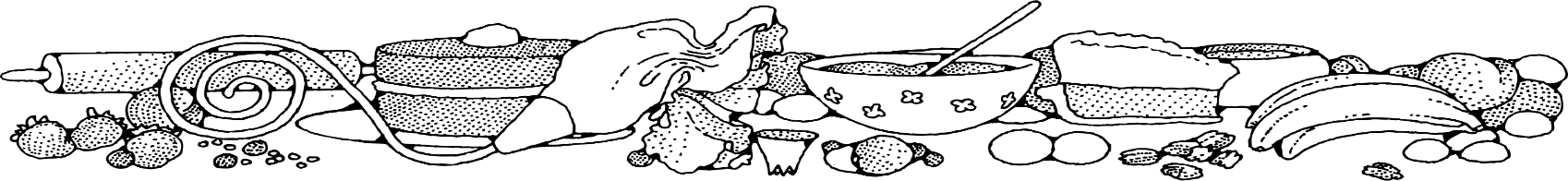 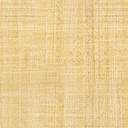 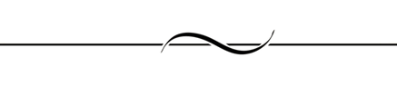 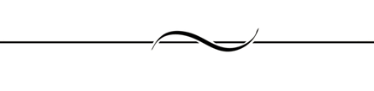 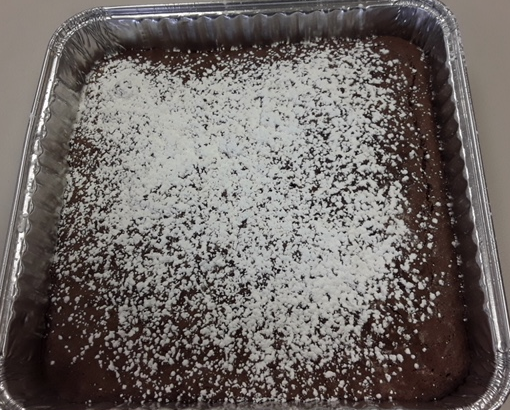 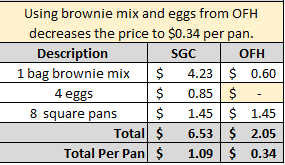 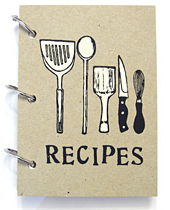 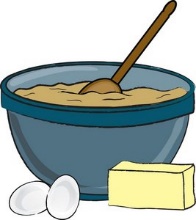 